GULBENES NOVADA DOMES LĒMUMSGulbenēPar atbalsta sniegšanu Gulbenes novada sieviešu futbola komandaiGulbenes novada pašvaldībā saņemts Gulbenes novada sieviešu futbola komandas bērnu vecāku pārstāvju iesniegums (Gulbenes novada pašvaldībā reģistrēts 2023.gada 20.aprīlī ar Nr. GND/5.15.3/23/899-F), saskaņā ar kuru Gulbenes novada sieviešu futbola komandas, kura spēlē Latvijas 1.līgas čempionātā, bērnu vecāku pārstāvji vēršas pie Gulbenes novada pašvaldības ar lūgumu palīdzēt komandai ar transporta nodrošināšanu vai transporta izdevumu segšanu Latvijas čempionāta izbraukuma spēlēm. Ņemot vērā, ka čempionātā ir palielinājies komandu skaits 8 uz 11, ir palielinājies arī braucienu skaits. Vecāku pārstāvji lūdz atbalstīt trīs braucienus 2023.gada 18.jūnijā (no Gulbenes kultūras centra uz Rīgu, Arkādijas stadionu), 2023.gada 15.jūlijā (no Gulbenes kultūras centra uz Siguldu) un 2023.gada 13.augustā (no Gulbenes kultūras centra uz Rīgu, Hanzas vidusskolas stadionu).Gulbenes novada pašvaldības Sporta komisija 2023.gada 8.maijā ir pieņēmusi lēmumu “Par Gulbenes novada sieviešu futbola komandas bērnu vecāku iesnieguma izskatīšanu” (protokols Nr.5, 1.§), ar kuru nolēmusi sniegt Gulbenes novada dome priekšlikumu atbalstīt Gulbenes novada sieviešu futbola komandas nodrošināšanu ar transportu vai sedzot transporta izdevumus dalībai Latvijas 1.līgas sieviešu futbola čempionāta trīs izbraukuma spēlēs 2023.gada 18.jūnijā (no Gulbenes kultūras centra uz Rīgu, Arkādijas stadionu), 2023.gada 15.jūlijā (no Gulbenes kultūras centra uz Siguldu) un 2023.gada 13.augustā (no Gulbenes kultūras centra uz Rīgu, Hanzas vidusskolas stadionu), sedzot nepieciešamos izdevumus no Gulbenes novada pašvaldības budžeta 2023.gadam paredzētajiem finanšu līdzekļiem – atbalsts sportam.Gulbenes novada pašvaldības Sporta komisija norāda, ka pašvaldības atbalsta sniegšana Gulbenes novada sieviešu futbola komandai ir atbalstāma, jo:bērnu un jauniešu sports ir noteikta kā viena no sporta jomas prioritātēm Gulbenes novadā;Gulbenes novada sieviešu futbola komanda spēlē Latvijas čempionātā;Gulbenes novada pašvaldība jau vairāku gadu garumā atbalsta sieviešu futbola attīstību Gulbenes novadā;Gulbenes novadā veidojas ilgtspējīga sieviešu futbola vide, kas mudina meitenes vairāk nodarboties ar sportu, veicinot veselīga dzīvesveida popularizāciju. Gulbenes novada dome 2022.gada 29.septembrī ir pieņēmusi lēmumu Nr.GND/2022/881 “Par izmaiņām pašvaldības finansiālā atbalsta novirzīšanā sporta veicināšanai Gulbenes novadā” (protokols Nr.19, 50.p.), ar kuru nolemts, ka 2023.gadā Gulbenes novada pašvaldības finansiālais atbalsts sportā tiek novirzīts prioritāri: 1) bērnu un jauniešu sportam; 2) basketbola komandas “Gulbenes buki/BJSS” atbalstam; 3) sporta sacensību “Rallijs “Sarma”” un “Minirallijs “Gulbis”” organizēšanai.Ņemot vērā augstāk minēto Gulbenes novada pašvaldības Sporta komisijas priekšlikumu, Gulbenes novada domes 2022.gada 29.septembra lēmumu Nr.GND/2022/881 “Par izmaiņām pašvaldības finansiālā atbalsta novirzīšanā sporta veicināšanai Gulbenes novadā” (protokols Nr.19, 50.p.) un pamatojoties uz Gulbenes novada pašvaldības Sporta komisijas nolikuma, kas apstiprināts Gulbenes novada domes 2019.gada 31.oktobra sēdē (protokols Nr.17, 22.§), 4.8.apakšpunktu, kas nosaka, ka Gulbenes novada pašvaldības Sporta komisijai ir tiesības, izskatot iesniegumus par finansiālā atbalsta piešķiršanu, kas pamatoti ar objektīviem un/vai neparedzētiem apstākļiem, sagatavot un iesniegt domei priekšlikumus par finansiālā atbalsta piešķiršanu sagatavošanās procesam un dalībai sporta sacensībās un/vai sporta sacensību un pasākumu organizēšanai, Pašvaldību likuma 4.panta pirmās daļas 7.punktu, kas nosaka, ka viena no pašvaldības autonomajām funkcijām ir veicināt sporta attīstību, tostarp uzturēt un attīstīt pašvaldības sporta bāzes, atbalstīt sportistu un sporta klubu, arī profesionālo sporta klubu, darbību un sniegt atbalstu sporta pasākumu organizēšanai, un Gulbenes novada domes Izglītības, kultūras un sporta jautājumu komitejas ieteikumu, atklāti balsojot: ar 14 balsīm "Par" (Ainārs Brezinskis, Aivars Circens, Anatolijs Savickis, Andis Caunītis, Atis Jencītis, Daumants Dreiškens, Guna Pūcīte, Guna Švika, Gunārs Ciglis, Intars Liepiņš, Lāsma Gabdulļina, Mudīte Motivāne, Normunds Audzišs, Normunds Mazūrs), "Pret" – nav, "Atturas" – nav;  Gulbenes novada dome NOLEMJ:SNIEGT atbalstu Gulbenes novada sieviešu futbola komandai, nodrošinot ar transportu vai sedzot transporta izdevumus dalībai Latvijas 1.līgas sieviešu futbola čempionāta trīs izbraukuma spēlēs 2023.gada 18.jūnijā (brauciens no Gulbenes kultūras centra uz Rīgu, Arkādijas stadionu), 2023.gada 15.jūlijā (brauciens no Gulbenes kultūras centra uz Siguldu) un 2023.gada 13.augustā (brauciens no Gulbenes kultūras centra uz Rīgu, Hanzas vidusskolas stadionu).UZDOT Gulbenes novada pašvaldības administrācijas Finanšu nodaļai paredzēt nepieciešamo finansējumu atbalsta sniegšanai no Gulbenes novada pašvaldības budžeta 2023.gadam paredzētajiem finanšu līdzekļiem – atbalsts sportam.Gulbenes novada domes priekšsēdētājs				         A.CaunītisSagatavoja: L.Priedeslaipa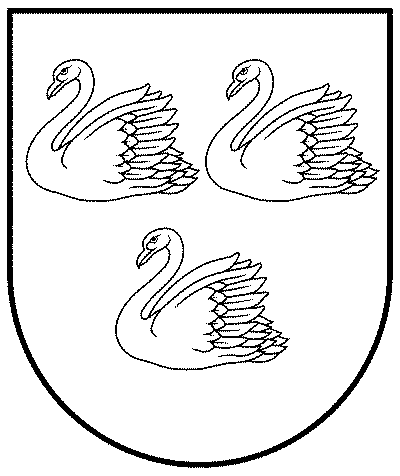 GULBENES NOVADA PAŠVALDĪBAReģ.Nr.90009116327Ābeļu iela 2, Gulbene, Gulbenes nov., LV-4401Tālrunis 64497710, mob.26595362, e-pasts; dome@gulbene.lv, www.gulbene.lv2023.gada 25.maijā  Nr. GND/2023/502        (protokols Nr.8; 48.p)